К А Р А Р						                 ПОСТАНОВЛЕНИЕ12 февраль 2019 й.	                   № 20                            12 февраля  2019 г.О присвоении адреса объектам адресацииРуководствуясь Федеральным законом от 06.10.2003 № 131-ФЗ "Об общих принципах организации местного самоуправления в Российской Федерации", Федеральным законом от 28.12.2013 № 443-ФЗ "О федеральной информационной адресной системе и о внесении изменений в Федеральный закон "Об общих принципах организации местного самоуправления в Российской Федерации", Правилами присвоения, изменения и аннулирования адресов, утвержденными Постановлением Правительства Российской Федерации от 19.11.2014 № 1221, ПОСТАНОВЛЯЮ:Присвоить следующие адреса:    - жилому дому с кадастровым номером: 02:53:080301:189, присвоить адрес: Российская Федерация, Республика Башкортостан, Шаранский муниципальный район, Сельское поселение Акбарисовский сельсовет, деревня  Новотавларово, улица Центральная, дом 8;    - жилому дому с кадастровым номером: 02:53:080301:148, присвоить адрес: Российская Федерация, Республика Башкортостан, Шаранский муниципальный район, Сельское поселение Акбарисовский сельсовет, деревня  Новотавларово, улица Центральная, дом 40;- жилому дому с кадастровым номером: 02:53:080301:181, присвоить адрес: Российская Федерация, Республика Башкортостан, Шаранский муниципальный район, Сельское поселение Акбарисовский сельсовет, деревня  Новотавларово, улица Центральная, дом 52;    – земельному участку с кадастровым номером: 02:53:080201:65, присвоить адрес: Российская Федерация, Республика Башкортостан, Шаранский муниципальный район, Сельское поселение Акбарисовский сельсовет, село Янгаулово, улица Школьная,  1;   - жилому дому с кадастровым номером: 02:53:110201:30, присвоить адрес: Российская Федерация, Республика Башкортостан, Шаранский муниципальный район, Сельское поселение Акбарисовский сельсовет, деревня  Биккулово, улица Шоссейная, дом 10;   – земельному участку с кадастровым номером: 02:53:110501:71, присвоить адрес: Российская Федерация, Республика Башкортостан, Шаранский муниципальный район, Сельское поселение Акбарисовский сельсовет, село Чупаево, улица  Садовая, 2/1;   – земельному участку с кадастровым номером: 02:53:110501:204, присвоить адрес: Российская Федерация, Республика Башкортостан, Шаранский муниципальный район, Сельское поселение Акбарисовский сельсовет, село Чупаево, улица  Тарханская, 2/1;  – земельному участку с кадастровым номером: 02:53:110501:109, присвоить адрес: Российская Федерация, Республика Башкортостан, Шаранский муниципальный район, Сельское поселение Акбарисовский сельсовет, село Чупаево, улица  Тарханская, 2/2;  – земельному участку с кадастровым номером: 02:53:110501:185, присвоить адрес: Российская Федерация, Республика Башкортостан, Шаранский муниципальный район, Сельское поселение Акбарисовский сельсовет, село Чупаево, улица  Тарханская, 2А;   – земельному участку с кадастровым номером: 02:53:110501:201, присвоить адрес: Российская Федерация, Республика Башкортостан, Шаранский муниципальный район, Сельское поселение Акбарисовский сельсовет, село Чупаево, улица  Тарханская, 2Б;   – земельному участку с кадастровым номером: 02:53:110501:202, присвоить адрес: Российская Федерация, Республика Башкортостан, Шаранский муниципальный район, Сельское поселение Акбарисовский сельсовет, село Чупаево, улица  Тарханская, 2В;   – земельному участку с кадастровым номером: 02:53:110501:87, присвоить адрес: Российская Федерация, Республика Башкортостан, Шаранский муниципальный район, Сельское поселение Акбарисовский сельсовет, село Чупаево, улица  Тарханская,  4;   – земельному участку с кадастровым номером: 02:53:110501:102, присвоить адрес: Российская Федерация, Республика Башкортостан, Шаранский муниципальный район, Сельское поселение Акбарисовский сельсовет, село Чупаево, улица  Тарханская,  5;   – земельному участку с кадастровым номером: 02:53:110501:77, присвоить адрес: Российская Федерация, Республика Башкортостан, Шаранский муниципальный район, Сельское поселение Акбарисовский сельсовет, село Чупаево, улица  Тарханская,  5/1;   – земельному участку с кадастровым номером: 02:53:110501:88, присвоить адрес: Российская Федерация, Республика Башкортостан, Шаранский муниципальный район, Сельское поселение Акбарисовский сельсовет, село Чупаево, улица  Тарханская, 6;   – земельному участку с кадастровым номером: 02:53:110501:78, присвоить адрес: Российская Федерация, Республика Башкортостан, Шаранский муниципальный район, Сельское поселение Акбарисовский сельсовет, село Чупаево, улица  Тарханская, 7;   – земельному участку с кадастровым номером: 02:53:110501:89, присвоить адрес: Российская Федерация, Республика Башкортостан, Шаранский муниципальный район, Сельское поселение Акбарисовский сельсовет, село Чупаево, улица  Тарханская, 8;   – земельному участку с кадастровым номером: 02:53:110501:79, присвоить адрес: Российская Федерация, Республика Башкортостан, Шаранский муниципальный район, Сельское поселение Акбарисовский сельсовет, село Чупаево, улица  Тарханская, 9;   – земельному участку с кадастровым номером: 02:53:110501:85, присвоить адрес: Российская Федерация, Республика Башкортостан, Шаранский муниципальный район, Сельское поселение Акбарисовский сельсовет, село Чупаево, улица  Тарханская, 21;   - жилому дому с кадастровым номером: 02:53:110501:111, присвоить адрес: Российская Федерация, Республика Башкортостан, Шаранский муниципальный район, Сельское поселение Акбарисовский сельсовет, село Чупаево, улица  Тарханская, 1;   - жилому дому с кадастровым номером: 02:53:110501:206, присвоить адрес: Российская Федерация, Республика Башкортостан, Шаранский муниципальный район, Сельское поселение Акбарисовский сельсовет, село Чупаево, улица  Тарханская, 5А;   – земельному участку с кадастровым номером: 02:53:110501:52, присвоить адрес: Российская Федерация, Республика Башкортостан, Шаранский муниципальный район, Сельское поселение Акбарисовский сельсовет, село Чупаево, улица  Центральная, 2/1;   – земельному участку с кадастровым номером: 02:53:110501:53, присвоить адрес: Российская Федерация, Республика Башкортостан, Шаранский муниципальный район, Сельское поселение Акбарисовский сельсовет, село Чупаево, улица  Центральная, 2/2;   – земельному участку с кадастровым номером: 02:53:110501:58, присвоить адрес: Российская Федерация, Республика Башкортостан, Шаранский муниципальный район, Сельское поселение Акбарисовский сельсовет, село Чупаево, улица  Центральная, 10А;   – земельному участку с кадастровым номером: 02:53:110501:100, присвоить адрес: Российская Федерация, Республика Башкортостан, Шаранский муниципальный район, Сельское поселение Акбарисовский сельсовет, село Чупаево, улица  Центральная, 15А;   – земельному участку с кадастровым номером: 02:53:110501:39, присвоить адрес: Российская Федерация, Республика Башкортостан, Шаранский муниципальный район, Сельское поселение Акбарисовский сельсовет, село Чупаево, улица  Центральная, 17;   – земельному участку с кадастровым номером: 02:53:110501:14, присвоить адрес: Российская Федерация, Республика Башкортостан, Шаранский муниципальный район, Сельское поселение Акбарисовский сельсовет, село Чупаево, улица  Школьная, 27;    – земельному участку с кадастровым номером: 02:53:110501:15, присвоить адрес: Российская Федерация, Республика Башкортостан, Шаранский муниципальный район, Сельское поселение Акбарисовский сельсовет, село Чупаево, улица  Школьная, 29;    - жилому дому с кадастровым номером: 02:53:110501:114, присвоить адрес: Российская Федерация, Республика Башкортостан, Шаранский муниципальный район, Сельское поселение Акбарисовский сельсовет, село Чупаево, улица  Школьная, 12;    -нежилому зданию с кадастровым номером: 02:53:110501:120, присвоить адрес: Российская Федерация, Республика Башкортостан, Шаранский муниципальный район, Сельское поселение Акбарисовский сельсовет, село Чупаево, улица  Школьная, здание 31;     - жилому дому присвоить адрес: Российская Федерация, Республика Башкортостан, Шаранский муниципальный район, Сельское поселение Акбарисовский сельсовет, село Чупаево, улица  Школьная, 16;     - жилому дому присвоить адрес: Российская Федерация, Республика Башкортостан, Шаранский муниципальный район, Сельское поселение Акбарисовский сельсовет, село Чупаево, улица  Школьная, 19;     - жилому дому присвоить адрес: Российская Федерация, Республика Башкортостан, Шаранский муниципальный район, Сельское поселение Акбарисовский сельсовет, село Чупаево, улица  Школьная, 25.2. Контроль за исполнением настоящего Постановления оставляю за собой.И.о главы сельского поселения       				Р.Г. ЯгудинБашкортостан РеспубликаһыШаран районымуниципаль районыныңАкбарыс ауыл Советыауыл биләмәһе ХакимиәтеАкбарыс ауылы, тел.(34769) 2-33-87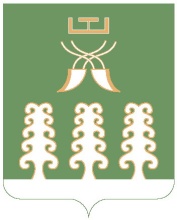 Республика БашкортостанАдминистрация сельского поселенияАкбарисовский сельсоветмуниципального районаШаранский районс. Акбарисово тел.(34769) 2-33-87